Carrollton Bluefins Swim Team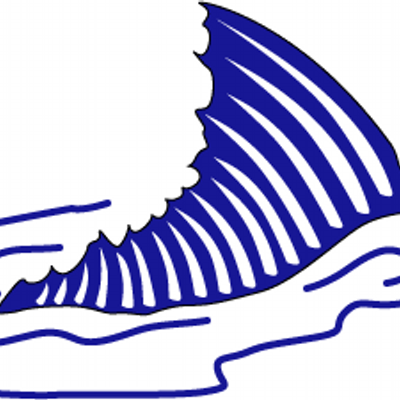 Group BreakdownsHead Coach: John PepperBronzeMUST HAVE WATER BOTTLE AT EVERY PRACTICE/MEETAge Requirement: 10&uPractice Options Available: See Website for practice scheduleRequirements: (at coaches’ discretion)Legal 25 freestyle and 25 backstroke, unassistedTraining: (Learning/Fun Emphasis)5 min warm up15 min kick15 min stroke drills10 swim/dive/etcDryland: NoneSwim Meet Requirements: Must attend All Home Meets and select meets for this groupSilverMUST HAVE WATER BOTTLE AT EVERY PRACTICE/MEETAge Requirement: 10&uPractice Options Available: See Website for practice scheduleRequirements: (at coaches’ discretion)25s of all strokes unassistedStreamlinesReady position push-offsFlip-turnsBi-lateral breathingTraining: (Learning/Fun Emphasis)Warm-up (max 200 yards total)NO PULLING!Kicking (with and without fins)Drill Work (with and without fins)Starts/Turns/FinishesStreamline Kicking/Underwater dolphin kicksCool Down (100 easy, form habit of cool down)Dryland: Introduction to push-ups/sit-upsTechniqueSpatial AwarenessTossing a ball, streamline jumps, jumping jacks, hoola-hoop, etc. Reaction DrillsSlap game, grab the goggles, clap starts, etc. CoreKicking on your back, leg lift, back-to-back ball passes, etcBalanceSwim Meet Requirements: Must attend All Home Meets and 2 away meetsGoldMUST HAVE WATER BOTTLE AT EVERY PRACTICE/MEETAge Requirement: 11&overPractice Options Available: See Website for practice schedule Requirements: (at coaches’ discretion)25s of all strokes unassistedStreamlinesReady position push-offsFlip-turnsBi-lateral breathingTraining: (Learning/Fun Emphasis)Warm-upKicking (with and without fins)Drill Work (with and without fins)Starts/Turns/FinishesStreamline Kicking/Underwater dolphin kicksCool Down (form habit of cool down)Dryland: Hand-eye coordination and spatial awareness exercises. Swim Meet Requirements: Must attend All Home Meets and 2 away meetsAge Group 4MUST HAVE WATER BOTTLE AT EVERY PRACTICE/MEETAge Requirement: Elementary SchoolPractice Options Available: See Website for practice scheduleRequirements: (at coaches’ discretion)Mostly Legal 50’s – All four strokesComplete 100 IMLegal DiveStreamlinesReady position push-offsThree strokes off the wall before first breathBi-lateral breathingTraining: (Learning/Fun Emphasis)Warm-up (max 200 yards total)NO PULLING!Kicking (with and without fins)Drill Work (with and without fins)Typically 1500-2000 yards/practiceStarts/Turns/FinishesQuick sprintsStreamline Kicking/Underwater dolphin kicksCool Down (100 easy, form habit of cool down)Dryland:Introduction to push-ups/sit-upsTechniqueSpatial AwarenessTossing a ball, streamline jumps, jumping jacks, hoola-hoop, etc. Reaction DrillsSlap game, grab the goggles, clap starts, etc. CoreKicking on your back, leg lift, back-to-back ball passes, etcBalanceSwim Meet Requirements: Must attend All Home Meets and 3 away meetsAge Group 3MUST HAVE WATER BOTTLE AT EVERY PRACTICE/MEETAge Requirement: Elementary SchoolPractice Options Available: See Website for practice scheduleRequirements: (at coaches’ discretion) Legal 50’s – All four strokesComplete 200 IMLegal DiveStreamlinesReady position push-offsThree strokes off the wall before first breathBi-lateral breathing3 Practices per weekTraining: (Learning/Fun/Competition focused Emphasis)Warm-up Introduction to the pace clockleaving single-file, 5 seconds apartbasic intervalsKicking (with and without fins)Drill Work (with and without fins)Typically 2000-3000 yards/practiceStarts/Turns/FinishesQuick sprintsStreamline Kicking/Underwater dolphin kicksCool Down (form habit of cool down)Dryland:Introduction to push-ups/sit-upsTechniqueSpatial AwarenessTossing a ball, streamline jumps, jumping jacks, hoola-hoop, etc. Reaction DrillsSlap game, grab the goggles, clap starts, etc. CoreKicking on your back, leg lift, back-to-back ball passes, etcBalanceSwim Meet Requirements: Must attend All Home Meets and 3 away meetsAge Group 2MUST HAVE WATER BOTTLE AT EVERY PRACTICE/MEETAge Requirement: Middle SchoolPractice Options Available: See Website for practice scheduleRequirements: (at coaches’ discretion)Legal 100’s – All four strokesComplete 200 IMLegal Dive / StreamlinesReady position push-offsFour strokes off the start before first breathBi-lateral breathingAble to read pace-clockTraining: (Training/Aerobic Emphasis)Warm-up Introduction to ‘training’Kicking (with and without fins)Drill Work (with and without fins)Typically 2000-4500 yards/practiceStarts/Turns/FinishesQuick sprintsStreamline Kicking/Underwater dolphin kicksCool Down (form habit of cool down)Dryland: weight barring exercises and light med ball/kettle bell workoutsSwim Meet Requirements: Must attend All Home Meets and 3 away meetsAge Group 1MUST HAVE WATER BOTTLE AT EVERY PRACTICE/MEETAge Requirement: Middle SchoolPractice Options Available: See Website for practice scheduleRequirements: (at coaches’ discretion)Legal 200’s – All four strokesLegal Dive / StreamlinesThree strokes off the start before first breathBi-lateral breathingAble to read pace-clockGoal Setting4 Practice a weekTraining: (Training/Competition Focused)Warm-up IM Focused - Learning to train to raceKicking (with and without fins)Drill Work (with and without fins)Typically 2500-5000 yards/practiceStarts/Turns/FinishesQuick sprints & Race Pace TrainingStreamline Kicking/Underwater dolphin kicksCool Down (form habit of cool down)Dryland: (With Justin)Swim Meet Requirements: Must attend All Home Meets and 4 away meetsSeniorMUST HAVE WATER BOTTLE AT EVERY PRACTICE/MEETAge Requirement: High SchoolPractice Options Available: See Website for practice scheduleRequirements: (at coaches’ discretion)Legal 200’s – All four strokesComplete 400 IMLegal Dive / StreamlinesFour strokes off the start before first breathBi-lateral breathingAble to read pace-clockGoal Setting5 Practices per week Training: (Training/Competition Focused)Warm-up IM/ Distance/ Race PaceKicking (with and without fins)Drill Work (with and without fins)Typically 3500-7000 yards/practiceStarts/Turns/FinishesQuick sprints & Race Pace TrainingStreamline Kicking/Underwater dolphin kicksCool Down (form habit of cool down)Dryland: (With Justin)Swim Meet Requirements: Must attend All Home Meets and 4 away meets